Тема: Использование развлечений в  профилактике детского дорожно – транспортного травматизма с детьми дошкольного возраста «С песней, шуткой и в игре изучаем ПДД»Автор: Кожевина Надежда Витальевна, социальный педагогГосударственное бюджетное дошкольное образовательное учреждение  Ненецкого автономного округа «Детский сад «Семицветик»Пояснительная запискаГород для ребенка - это яркий мир, полный разнообразных, привлекательных для него явлений (машин, зданий, движущихся пешеходов, предметов и др.), насыщенный интересными событиями, участником  которых может стать и он сам. А здесь и может подстерегать его опасность. Не случайно проблема безопасности дорожного движения входит в число наиболее острых вопросов человечества, ведь на дорогах теряют свою жизнь и здоровье очень много людей. Особую категорию пострадавших в результате ДТП составляют дети – пешеходы, дети – пассажиры – самые незащищенные категории дорожного движения. Вот почему уже в детском саду необходимо изучать с воспитанниками ПДД, формировать у них навыки осознанного безопасного поведения.При организации воспитательно-образовательного процесса в ДОО по формированию у детей знаний о безопасном поведении на улице, целесообразно строить работу с дошкольниками поэтапно:  уточнить представления детей о правилах дорожного движения в зависимости от возраста и уровня их возможностей;способствовать   расширению первоначальных представлений детей, накоплению новых знаний о правилах безопасности через НОД и другие формы организованного обучения и воспитания;закреплять  полученные знания и способствовать  формированию сознательного отношения к соблюдению правил безопасности с помощью чтения и обсуждения произведений художественной литературы, игр-драматизаций, наблюдений во время экскурсий и из личного опыта;способствовать формированию у детей чувства ответственности и предпосылок готовности отвечать за свои поступки;развивать  у детей чувство контроля и самоконтроля, способствующие формированию у дошкольников умения  правильно ориентироваться в создавшейся ситуации.Исходя из опыта работы в ДОО по  профилактике детского – дорожно- транспортного травматизма, был сделан вывод о том, что наилучших результатов в усвоении знаний и навыков безопасного поведения дошкольников на улицах и дорогах города можно достичь при тематическом подходе к планированию и организации работы в данном направлении. При таком подходе все виды деятельности ребенка (это и коммуникативная,  игровая, двигательная, продуктивная, познавательная и др.) объединены одной темой, например,   в течение недели в каждом квартале.    Преимущества выбранного способа в том, что:- тематическое планирование позволяет педагогу значительно сократить время для занятий, освобождая его для игры, прогулок и других мероприятий;- в работе педагога открывается больше возможностей для творчества, его профессиональная деятельность приобретает новые качественные характеристики;- повышается уровень знаний детей, а главное,  знания становятся более глубокими и системными.Полученные знания детей в рамках  «тематической недели» затем закрепляются в течение всего года в играх, конкурсах, развлечениях и  досугах, при проведении целевых прогулок и экскурсий,  вовлекаются  в данный процесс  и родители. Конечно, в изучении с детьми дошкольного возраста основ безопасности дорожного движения  много сложностей, и связано это с возрастными и психофизиологическими особенностями восприятия новой для них информации. Чтобы отойти от малоэффективного обучения  по  типу: «это можно, а это нельзя»,   сделать обучение занимательным, интересным, игровым, увлекательным, педагог должен создать положительный эмоциональный настрой при изучении с детьми правил дорожного движения. Этому способствуют: игра, имитирующая реальную жизнь, через которую  происходит социализация ребенка - дошкольника, усвоение им норм и правил поведения в окружающем мире, создание проблемных ситуаций с помощью сказочных персонажей, художественные произведения на соответствующую тематику, продуктивная  и познавательная деятельность. Творческий подход и мастерство педагогов детского сада «Семицветик» помогают реализовывать программные задачи по формированию осознанного отношения у детей к соблюдению правил поведения на дороге с увлечением и интересом. У детей очень хорошо развито воображение, и только яркие моменты оставляют в сознании детей знания, так необходимые ему. Любой ребёнок быстрее поймёт и усвоит правила дорожного движения, преподнесённые не только в обыкновенной беседе, а в сказке и игре. Организация развлечений  и досугов по обучению правилам дорожного движения помогает повысить у дошкольников интерес к этому процессу, способствует воспитанию у них стремления знать и соблюдать ПДД. При проведении театрализованных спектаклей и развлечений, таких, например, как:  «Как Лиса Алиса и Кот Базилио побывали на уроке дорожных правил в детском саду», «Колобок и дорога», «В сказочном царстве, дорожном государстве», «  дети учатся выходить из проблемных ситуаций совместно со сказочными  героями,  упражняются  в выполнении правил дорожного движения в ходе театрализованного действия, игр (имитаций, путешествий) и игровых ситуаций.   Большой популярностью у детей и родителей пользуются такие формы взаимодействия, как: КВН, викторины, турниры знатоков, спортивно – игровые досуги, относящиеся к теме безопасности движения,  предлагаются  и новые формы совместных (детей с родителями) развлекательных мероприятий, например: автодискотека «С песней, шуткой и в игре изучаем ПДД»;агитбригада ЮИД «Веселый Светофорчик» (коллектив агитбригады составляют дети  старшего дошкольного возраста, пропагандируют   среди младших воспитанников ДОО необходимость получения знаний о правилах   безопасного поведения на улице и их  соблюдения);игровая программа  с региональным компонентом «Гость Матвей из тундры про ПДД узнать был рад» (Дошкольный период является благоприятным для погружения ребенка в истоки региональной культуры, для интегрированного усвоения национальных, географических и регионально – культурных особенностей своей социальной среды).  Разработанные  музыкально – игровые  программы,  как разновидности развлечения,  направлены на привлечение внимания к проблемам дорожной безопасности;      использование в них музыки, песен  и танцев, в качестве эмоционального инструмента,   помогает эффективному запоминанию детьми ключевых моментов программы,  а участие в играх содействует формированию у них навыков безопасного поведения на дорогах, то есть, быть внимательными,  правильно ориентироваться в окружающей обстановке, действовать  точно по сигналу, подчиняться игровым правилам и др.Цель: Повысить уровень компетентности педагогов и родителей в вопросах профилактики детского дорожно-транспортного травматизма, активизировать работу с детьми.Задачи:познакомить педагогов  и родителей с современными направлениями в организации досуговой деятельности   в ДОО по предупреждению ДДТТ;развивать практические умения педагогов в организации работы по предупреждению ДДТТ   с детьми  в ДОО;способствовать  развитию понимания родителями важности обязательного проведения совместной работы семьи и дошкольного учреждения  в вопросах формирования у детей  безопасного поведения на дороге;воспитывать дисциплинированное и сознательное выполнение правил дорожного движения, культуры поведения в  транспорте всех участников образовательного процесса.Практическая значимость: поскольку дошкольная образовательная организация является первым после родителей звеном, где ребенок может получить знания и навыки безопасного поведения на дороге, в транспорте, то подход к организации деятельности по этому направлению должен быть очень серьезным, с использованием разных  форм работы с детьми  и родителями, в т.ч., и развлечений.Инновация: применение нетрадиционных форм проведения развлечений с детьми по профилактике ДДТТ.Данный материал  будет полезен педагогам дошкольных организаций, педагогам дополнительного образования и родителям.Тема: Развлечение для детей старшей группы по профилактике ДДТТ «Гость Матвей из тундры о  ПДД узнать был рад»Пояснительная запискаВ настоящее время с возросшей интенсивностью движения даже в небольших городах  увеличилось количество дорожно-транспортных происшествий,  участниками которых становятся взрослые и, чаще,  дети. Важнейшая роль в профилактике детского дорожно-транспортного травматизма среди детей дошкольного возраста принадлежит ДОО, педагоги которых  осуществляют   подготовку самых маленьких пешеходов,  чтобы помочь им избежать подстерегающие на дороге  серьезные трудности и опасности. С этой целью используются различные формы работы с детьми, в т.ч.  развлечения  с использованием  регионального компонента. Дошкольный период является благоприятным для погружения ребенка в истоки региональной культуры для интегрированного усвоения национальных, географических и регионально – культурных особенностей своей социальной среды. Насыщенность развлечений эмоциональными и занимательными моментами повышает заинтересованность,  следовательно, и активность детей ко всему, что предлагается им в ходе развлечений. Коллективные сопереживания детей формируют у них зачатки социальных чувств и отношений. Цель:Формировать  у детей умения  и навыки   безопасного    поведения  в дорожно-транспортной среде.Задачи:Образовательные:-создавать условия для понимания, что знания правил дорожного движения помогать сохранить здоровье и обеспечить безопасность людей;-способствовать закреплению у  детей  знаний о правилах дорожного движения в ходе проведения познавательных игр и конкурсов;-систематизировать знания о дорожных знаках и сигналах светофора (их назначении),  о видах транспорта (пассажирском, грузовом, транспорте  специального назначения), уметь различать их.Развивающие:-способствовать развитию осторожности, осмотрительности на дорогах, быстроты реакции через игры; -способствовать развитию познавательных процессов: внимания,  зрительного и слухового восприятия, мышления, памяти;-способствовать  развитию   интереса к изучению  правил дорожного движения;-совершенствовать  координацию движений, умение легко и свободно ориентироваться в пространстве.Воспитательные:-воспитывать  чувство ответственности, стремление к осознанному выполнению правил дорожного движения;-воспитывать   умение выполнять совместные действия дружно и слаженно.Оборудование и материалы:-картинки с изображением различных видов транспорта (относящихся к пассажирскому, грузовому, транспорту специального назначения)-изображения дорожных знаков (4-5 штук)-разрезные картинки – дорожные знаки – в конвертах-мольберты (3), магниты к ним-столы (4-5)-изображения сигналов светофора (круги трех цветов – красный, желтый, зеленый)-музыкальное сопровождение (репертуар (песни со словами, минусовки) по теме ПДД)-плоскостные изображения  машин (большого размера – на лямках)-обручи (большого размера – 2штуки)Роли (исполняют взрослые): Марьяна, брат Марьяны – Матвей, инспектор Сигналочкин, олени в упряжкеХод мероприятия:Марьяна (в ненецком наряде,  под музыку въезжает на машине (макет).  Здравствуйте, ребята. Меня зовут Марьяна; давным-давно, когда  была маленькой, я жила со своими родителями в тундре, но потом, повзрослев,  переехала  в город Нарьян-Мар. Недавно я получила письмо от своего брата Матвея, который тоже хочет побывать в Нарьян-Маре и увидеть, как живется мне в городе. Письмо – то от него пришло уже 5 дней назад, а его все нет. Вот я и беспокоюсь, не случилось ли чего, всё – таки дорога дальняя,  да и в городе он никогда не бывал. Не видел он городские улицы, по которым движутся водители и пешеходы, не знает правил дорожного движения, может попасть в беду.  Ему, наверное, нужна помощь... Только я не знаю, как ему помочь (обеспокоенно обращается к детям).(звучит свисток, появляется под музыку инспектор Сигналочкин):Инспектор Сигналочкин: Кто – кто тут не знает правил дорожного движения? Неужели Тани, Вани, Саши, Ульяши их не учили? Ребята, вы знаете правила дорожного движения? А соблюдаете?  (дети отвечают)  Тогда в чем же дело? (обращается к Марьяне).Марьяна объясняет, о чем тут зашел разговор, инспектор Сигналочкин предлагает свою помощь: двигаться навстречу Матвею, заняв места в пассажирском транспорте, и выражает готовность сопровождать детей в пути. (Звучит песня «Бибика», дети выполняют движения под музыку по показу инспектора и Марьяны). По окончании – слышны ненецкие мотивы, появляется ненец Матвей на оленях, поет песню:Матвей:В снежном вихре мчат олени,По холмистой тундре мчат,Не бегут мои олени,а по воздуху летят.Я люблю езду такуюТолько править успевай,И поет душа ликуя,Тундра, тундра милый край!(останавливается, увидев детей и взрослых на машинах, Марьяна выбегает вперед, выражает радость от встречи с братом).Инспектор Сигналочкин (подходит к Матвею): Разрешите представиться: я – инспектор Сигналочкин, а вы кто такой?Матвей: Так это, однако,  я – Матвей, брат Марьяны, спешу к ней в гости. Вот  взял самых быстрых оленей, да тундра  - то моя бескрайняя – мчался на оленях 3 дня и 3ночи. Однако на 4 день вижу огоньков много –  думаю: «Город значит», -  обрадовался, олени еще быстрей помчались, а тут и вас встретил.  А где ваши – то олени?Марьяна: брат Матвей, в городе олени не нужны, нам нужен здесь другой транспорт. Ребята, скажите, какие виды  транспорта есть в нашем городе? (дети называют, Матвей удивляется, качает головой, цокает языком)Матвей: Однако, мы бы с моими оленями  поглядели бы на ваш диковинный транспорт.Д/ игра «Виды транспорта»Ход игры: дети в подгруппах рассматривают картинки с различными видами транспорта,  раскладывают их по назначению в три группы: пассажирский, грузовой, транспорт специального назначения, и называют (обобщающее слово, что отнесли к тому или иному виду).Инспектор Сигналочкин: Матвей, а как ты по тундре передвигаешься на оленях? Нужны ли там правила?Матвей: Есть, однако,  правила передвижения в тундре: выбери оленей покрепче, в нарты запряги, хорей в руки возьми и мчись, как ветер. Там, где лошадь не пройдет, где собака не проскочит – там олень пробежит. Инспектор Сигналочкин: А вот в городе есть пешеходы и водители, и каждый из них должен  знать правила  дорожного движения. Пока ты будешь в гостях у Марьяны в городе, тебе нужно будет знать и соблюдать правила дорожного движения. Матвей (обращаясь к детям): А кто такие: пешеходы и водители? (дети объясняют) Научите и меня правилам дорожного движения.Инспектор Сигналочкин: На городских улицах для пешеходов и водителей установлены дорожные знаки, многие из знаков знают даже маленькие дети. Вот сейчас наши ребята соберут из частей дорожные знаки, скажут их названия и назначение.Игра  «Собери дорожный знак»Ход игры: дети делятся в подгруппы по 3 – 4 человека, встают у столов;  по общей команде (сигнал свистка) дети открывают конверты на столах, складывают свои  знаки из частей (пазлы), называют собранный дорожный знак, отмечают его предназначение (к какой группе дорожных знаков относится). Марьяна: Брат Матвей, ты в тундре все наблюдаешь и подмечаешь, а потом быстро находишь свой путь по заметочкам. Так и ребята очень наблюдательны на улицах города и  подмечают все дорожные знаки, где бы они ни были установлены на дороге. Игра «Найди свой дорожный знак»Ход игры: дети делятся на группы по 5-7 человек, берутся за руки, образуя круги. В середину каждого круга входит водящий с дорожным знаком, называя и объясняя его значение. Далее звучит музыка, дети расходятся по залу, танцуют. Водящие в это время меняются местами и знаками. По сигналу, играющие должны быстро найти свой знак и встать в круг около него. Водящие держат знак над головой.Инспектор Сигналочкин:  Товарищ Матвей, движение на дорогах города Нарьян – Мара регулируют не только знаки, но и светофоры с цветными сигналами, а выглядят они вот так, как этот светофор (показ макета). Ребята, какие сигналы светофора вы знаете? Что обозначает красный сигнал светофора? Желтый? Зеленый? Игра «Собери светофор» Ход игры: Детям раздаются круги красного, желтого и зеленого цветов, по одному на каждого ребенка; под музыку дети танцуют, по окончании нужно собраться тройками, чтобы цвет кругов совпадал  с сигналами светофора,   и, держа круги в руках, собрать из них  светофор.Матвей: Я понял: ваши дети хорошо  знают, как двигаться на улицах города с помощью дорожных знаков и сигналов светофора, да и я многому у них научился. Только я не понял, а чей транспорт  быстрее двигается: олени или машины?Инспектор Сигналочкин:  А это мы можем легко проверить в соревновании. Предлагаю перевезти пассажиров из одного места в другое на оленях и в машине. Для этого нужно разделиться на 2 команды и встать в 2 колонны. Игра «Перевозка пассажиров»Ход игры: Взрослые: один олень из упряжки, Марьяна в  роли водителя (надев на себя  нагрудной знак с изображением машины). Взяв обручи, они поочередно «перевозят» детей (в роли пассажиров) из одного места в другое (закончить должны наравне).Марьяна: Вот видишь, брат Матвей, олени и машины движутся очень быстро, каждый вид транспорта хорош и удобен в своем месте: на оленях  удобно передвигаться на просторах тундры,  а в городе – на автомобилях. Инспектор Сигналочкин:  Но если вы приедете погостить к родным в город, вам обязательно надо помнить правила дорожного движения,  некоторые из них вы уже успешно освоили. Матвей: Хорошо я погостил у тебя, сестра Марьяна, многое узнал, но уж очень соскучился по своей тундре, пора мне в обратный путь. До следующей встречи, Марьяна и ребята! (уезжает)Инспектор Сигналочкин благодарит детей за хорошо усвоенные знания правил дорожные движения, Марьяна – за то, что помогли запомнить ее брату дорожные знаки, ориентироваться в сигналах светофора. Прощаются с детьми, уезжают на своих автомобилях.Литература:Авдеева Н.Н. Безопасность на улицах и дорогах: Методическое  пособие для работы с детьми старшего дошкольного возраста [Текст] / Н.Н. Авдеева, О.Л. Князева, Р.Б. Стеркина, М.Д. Маханева. - М.: ООО «Издательство АСТ - ЛТД», 1997. - 32 с.Авдеева Н.Н. Безопасность: Учебное пособие по основам безопасности жизнедеятельности детей старшего дошкольного возраста [Текст] / Н.Н. Авдеева, О.Л. Князева, Р.Б. Стеркина. - М.: ООО «Издательство АСТ - ЛТД», 1998. - 160 с.Белая К.Ю. О региональном компоненте в дошкольном образовании [Текст] / К.Ю.Белая // Современное дошкольное образование: теория и практика. - 2017.- №8. - С.58 - 65.Три сигнала светофора: Дидакт. Игры, сценарии вечеров досуга / Сост. Т.Ф.Саулина. - М.: Просвещение, 1989. - 62 с.Фотогалерея с мероприятия: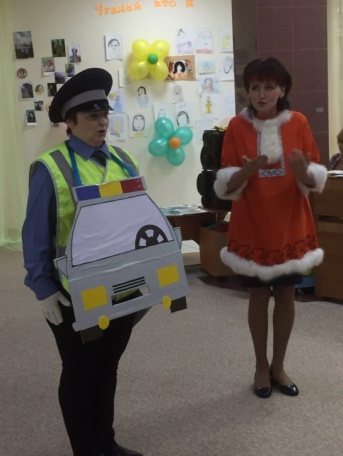 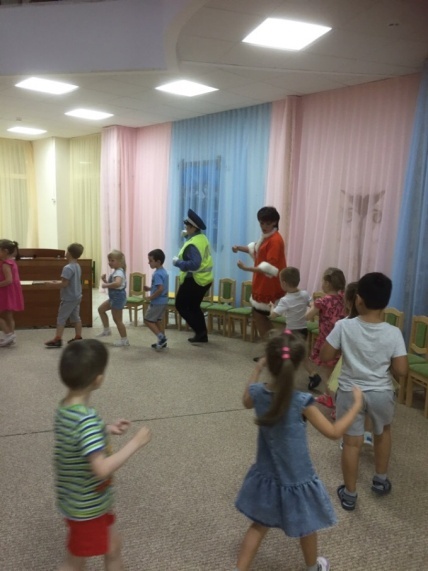 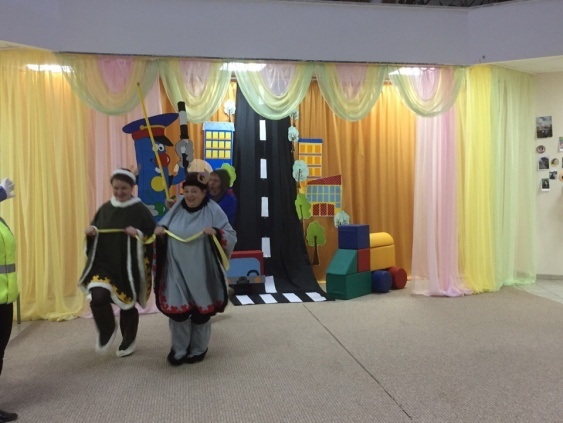 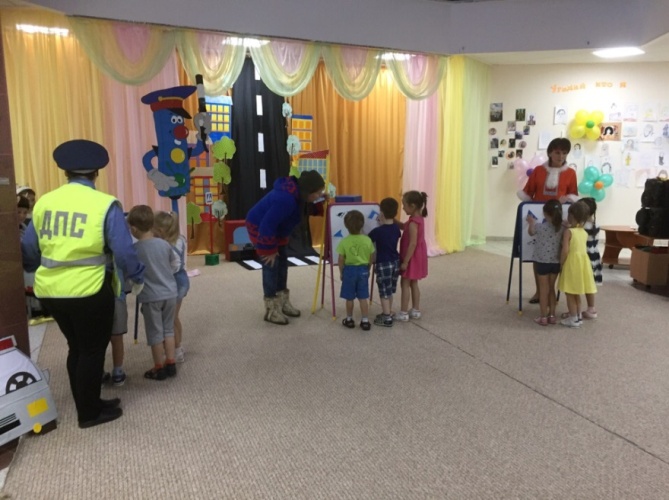 Тема: музыкально – игровая программа для детей подготовительной группы по профилактике ДДТТ «Автодискотека»Цель:Формировать  у детей умения  и навыки   безопасного    поведения  в дорожно-транспортной среде.Задачи:Образовательные:- закрепление у  детей  знаний о правилах дорожного движения в ходе проведения познавательных игр, танцев и конкурсов;-совершенствование  умений различать запрещающие, информационно-указательные, предписывающие и предупреждающие знаки, знаки сервиса.Развивающие:-развитие осторожности, осмотрительности на дорогах, быстроты реакции через игры; -развитие познавательных процессов: внимания,  зрительного и слухового восприятия, мышления, памяти;-развитие ритмического слуха и эмоциональной сферы через музыкальные образы;- развитие   интереса к изучению  правил дорожного движения.Воспитательные:-воспитание  чувства ответственности, стремления к осознанному выполнению правил дорожного движения;-воспитание умения ориентироваться в пространстве при различных перестроениях в танцах и играх, умения выполнять совместные действия дружно и слаженно.Оборудование и материалы:-изображения дорожных знаков (по 2 на каждого ребенка)-цветные флажки (полоски – цвета сигналов светофора)-картинки сказочных героев и средства их передвижения (смотри по тексту)-мольберты (2), магниты к ним-столы (2)-изображения сигналов светофора (на палочках)-музыкальное сопровождение (песни со словами, минусовки песен  по теме ПДД)Оформление в зале:На центральной стене – оформление по теме ПДД в виде трех цветных полос (цвета соответствуют сигналам светофора), на фоне которых плакат по теме с изображением детей, идущих по пешеходному переходу;  слева и справа от этого оформления  – изображения дорожных знаков и музыкальных ноток. На противоположной стороне от центральной стены – стулья по количеству детей данной группы.Театральные костюмы для детей и взрослых:-костюмы для детей - трех сигналов светофора (красный, желтый, зеленый)-костюмы для взрослых: диск – жокеев Светофора Светофорыча и инспектора Мигалочкиной.-у остальных детей группы в одежде должны присутствовать цвета сигналов светофора (может быть, какой – то  один из них) Ход мероприятия:Дети заходят в зал под песню «Этот мир состоит из пешеходов».Воспитатель. В нашем городе есть улицы и перекрёстки, много дорог, по которым идут машины, автобусы, специальный транспорт,  и никто никому не мешает. Почему? (ответы детей). Правильно, никто никому не мешает на дороге, потому что  есть чёткие и строгие правила для водителей машин и пешеходов. О них – то мы сегодня и поговорим, протанцуем, проиграем, пропоем вместе с  нашими гостями. Встречайте! Под музыку  появляются взрослые  в роли диск – жокеев: Светофор Светофорыч и инспектор Мигалочкина. Танец Светофора Светофорыча и инспектора Мигалочкиной под «Песню про ПДД». Светофор Светофорыч: Помогаю с давних пор, Дети, друг ваш, светофор.Объясняю я  без напряженьяДетям правила движенья.Позвольте представиться: Я – Светофор СветофорычИнспектор Мигалочкина: Здравствуйте ребята.  А я  - инспектор Мигалочкина.Я инспектором служу, За порядком я слежу. Чтоб машины не спешили, Шёл спокойно пешеход, Я стою на перекрёстке Под названьем «Переход».Пройдет совсем немного времени,  вы  будете ходить в школу,  вам придется самостоятельно ходить в школу и возвращаться оттуда домой, гулять по улице. А для этого  надо знать  и соблюдать правила поведения на дороге и улице, знать дорожные знаки, которые помогают ориентироваться на улице. Ну, что же, с танцем, шуткой и в игре –  поговорим о ПДД? (Да) Вместе: Не для смеха и потехиМы начинаем автодискотеку,А для лучшего закрепленияПравил дорожного движения!Инспектор Мигалочкина: На дороге все должны быть очень внимательными. А вы, ребята, внимательные? Давайте проверим себя. Для этого проведем игру, которая называется «Авто - Сигнал».Игра «Авто - Сигнал» Ребята, а какой звук подают машины? (би-би) Верно! Если я буду поднимать руку вверх, то вы должны как можно громче крикнуть «би-би», если опускаю руку вниз, то этот звук становится тише. Приготовились, начали! (проводится игра – сначала в медленном темпе, затем убыстряя темп)Отлично! А сейчас пришло время немного потанцевать! Но танцевать мы будем не просто так. Скажите, о чем мы с вами сегодня говорим? Конечно же, о правилах дорожного движения! Именно поэтому наш с вами танец будет посвящен ПДД, и называется он «Бибика».Дети с инспектором Мигалочкиной и Светофор Светофорычем исполняют   Танец «Бибика» (под песню группы  «Барбарики»)Инспектор Мигалочкина: Ребята, вы и ваши родители передвигаются  в нашем городе на разных автомобилях. Каких? Как вы думаете,  есть ли  у сказочных героев свой транспорт?  Давайте вспомним, на чем передвигаются сказочные герои в игре «Автомульт» (предложить детям разделиться на 2 команды, встать  у столов, на которых лежат картинки с видами сказочного транспорта. Задается  вопрос, дети находят картинку и  размещают ее на мольбертах – какая подгруппа детей сделает это  быстрее и правильнее)Игра «Автомульт» (песня «Добрая дорога детства» - минус)( Вопросы из мультфильмов и сказок, в которых упоминаются транспортные средства.)На чём ехал Емеля к царю во дворец? (На печке)Любимый двухколёсный вид транспорта кота Леопольда? (Велосипед)Какой подарок сделали родители дяди Фёдора почтальону Печкину? (Велосипед)Во что превратила добрая фея тыкву для Золушки? (В карету)На чём летал старик Хоттабыч? (На ковре – самолёте)Личный транспорт Бабы – Яги? (Ступа)На чём поехал в Ленинград человек рассеянный с улицы Бассейной? (Поезд)На чём летал Барон Мюнхгаузен? (На ядре)Светофор Ссветофорыч: Внимание! Внимание! Говорит светофор!  Сюда спешат мои верные помощники и друзья. Знакомьтесь: красный, желтый, зеленый! (под  песню «На дороге светофор» вбегают 3 ребенка  в костюмах цветов сигналов светофора, в руках у них круги красного, желтого и зеленого цветов на палочках)Красный: Привет, ребята! Давайте знакомиться!Желтый: Мы - цвета светофора: красный, желтый, зеленый.Зеленый: Самое главное – выполнять сигналы зеленого цвета, потому что я самый красивый.Красный: Это почему? По-моему, я гораздо красивее!Желтый: Да нет же, самый красивый, это,  конечно, я!Красный: Не слушайте, ребята! Мы все красивые, но я гораздо важнее!Зеленый: Ха-ха! Да он пошутил. Я важнее, я главней, так что смотреть надо  только на меня! Желтый: Ты вообще никому не нужен. Ты – самый нижний.Зеленый: Зато меня снизу всем лучше видно.Желтый: Нет! Я посередине, значит, в центре внимания, и все смотрят только на меня.	Красный: А я зато выше всех!Зеленый: Ой-ой-ой! Выше всех он!Красный: Чего ты дразнишься? Ах, так! Ну и ладно.Желтый: Ну и все.Зеленый: Ну и пожалуйста (отворачиваются друг от друга, делают вид, что обиделись друг на друга).Светофор Светофорыч:  еще долго спорили между собой цвета светофора, кто из них важнее всех, кто из них  самый главный.(дети, изображающие цвета светофора, поворачиваются лицом к детям, за автора говорит Светофор Светофорыч):Я- Зеленый говорит,-Главный без сомнения,Потому что открываю я для всех движенье.«Самый важный – это я, -Желтый отвечает.-Потому, что я один всех предупреждаю.Красный крикнул: «Я главней.Надо согласиться.Потому что я велю всем остановиться.Светофор Светофорыч: Так и спорили они и решили скоро:Одинаково важны цвета у светофора.Каждый цвет необходим, а зачем – давайте повторим! Инспектор Мигалочкина: Ребята, так сколько же сигналов у светофора? (три) А какого они цвета? (красный, желтый, зеленый). Что они обозначают? (красный – стой на месте, желтый – приготовиться, зеленый – можно идти). Молодцы! Послушайте задание. На зеленый сигнал  – танцуйте веселее, прыгайте; на желтый - остановитесь и похлопайте, на красный - погрозите друг другу пальцем – «Нельзя идти на красный свет!». Зеленый  сигнал – значит, танец вновь продолжается.Танец - игра «Красный, желтый, зеленый» (Звучит «Песня про ПДД» - минус; называю  цвет сигнала светофора и поднимаю соответствующий круг, дети выполняют действия).-А сейчас другое задание на внимание, ведь пешеход всегда должен быть внимательным:   присядьте  все низко – низко,  а я  буду считать –1,2,3. На счет «3» - нужно будет подпрыгнуть вверх и крикнуть: «Ура!» Будьте внимательны – подпрыгнуть только тогда, когда я скажу «3» - Итак, начинаем:1,   2,…2,5;1,   2, …..троллейбус (еще раз присели, и снова говорю то же самое, ….) - - 2раза;Красный,Желтый, Зеленый.Молодцы, вы очень  внимательные.Светофор Светофорыч: Ребята, куда бы вы ни шли, всюду на улицах нас встречают дорожные знаки. Они нужны для того, чтобы улица могла «разговаривать» с водителями и пешеходами понятным им языком. Давайте и на нашей автодискотеке  - пусть «заговорят» дорожные знаки.Танец общий «Дорожные знаки» (песня «Дорожный знак»)Светофор Светофорыч: Дорожные знаки бывают разного цвета и разной формы. Это не случайно, ведь каждый из них сообщает водителям и пешеходам очень важную информацию. На какие группы делятся дорожные знаки? Сейчас мы с вами  попробуем распределить дорожные знаки на группы: запрещающие, разрешающие, информационно – указательные, предупреждающие  и  знаки сервиса. Пока звучит музыка, вы танцуете; как музыка смолкнет, вы  должны собраться в   группы по видам дорожных знаков.Игра «Дорожные знаки» (песня «Автоград»)Инспектор Мигалочкина:  Ребята, отгадайте загадку: Полосатая указка,
    Словно палочка из сказки, Нарушителей дороги остановит, О правилах дорожных им напомнит (жезл)
    Игра  «Регулировщик» («Песня про ПДД» - минус)Дети  свободно танцуют под веселую музыку, если музыка останавливается, то дети должны построиться в шеренгу, с той стороны от себя,  на которую указывает жезл инспектора; если жезл поднят вверх, дети должны замереть.Светофор Светофорыч: Молодцы! Все трудности преодолели, со всеми заданиями справились! Теперь вас по праву можно считать «Юными пешеходами» Инспектор Мигалочкина:Чтоб жить, не зная огорчения,Чтоб бегать, прыгать и играть,Должны вы правила движеньяВсегда и всюду соблюдать.Вместе: Автодискотеку завершаем,В круг друзей всех приглашаем!Танец по показу с цветными флажками (под  песню «Светофор» в исполнении Жасмин; цвет полосок на флажках соответствует сигналам светофора).Светофор Светофорыч: Я желаю вам, ребята, Чтоб на дороге вы никогда не знали бед. И чтоб навстречу вам в пути Горел всегда зеленый свет. Инспектор Мигалочкина: - Будьте внимательны на дорогах! До свидания! До новых встреч!Исполнение песни «Мы по улицам, друзья, ходим без опаски!» (на мотив песни «Если с другом вышел в путь»;  дети, исполняя 1 куплет песни,  проходят  по залу и уходят в группу).
Литература:ДобряковаВ.А. Три сигнала светофора: Дидактические игры. Сценарии вечеров досуга. Кн. Для воспитателя детского сада: Из опыта работы[Текст]/ Н.В. Борисова, Т.А. Панина,С.А. Уклонская. –М.: Просвещение,1989.- 62с.Жульнев Н.Я. Правила и безопасность дорожного движения [Текст]/  Н.Я. Жульнев. - Дрофа, 2008.- 112с.Светличная Л.В. Праздники без проблем: Сценарии для детского сада[Текст]/  Л.В. Светличная. -  М.,2006. – 128с.Скоролупова.О.А.  Занятия с детьми старшего дошкольного возраста по теме: «Правила и безопасность дорожного движения»[Текст]/  О.А. Скорлупова. - М.:Скрипторий, 2004. – 136с.6.   Старцева О.Ю. Школа дорожных наук: Профилактика детского дорожно-транспортного травматизма[Текст]/  О.Ю. Старцева.  – М.: ТЦ Сфера, 2008. – 64с.Черепанова С.Н. Правила дорожного движения дошкольникам[Текст]/  С.Н. Черепанова. - М.: Скрипторий, 2003. – 80с.Интернет – ресурсы: https://infourok.ru/; http://www.forkids.ru; http://www.moi-detsad.ru;  http://ivalex.ucoz.ru;  http://www.solnet.ee; http://nsportal.ru/detskiy-sad.Фотоотчет с мероприятия: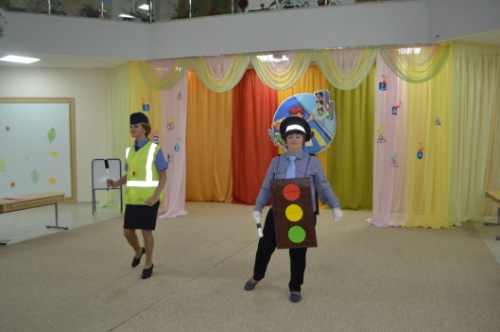 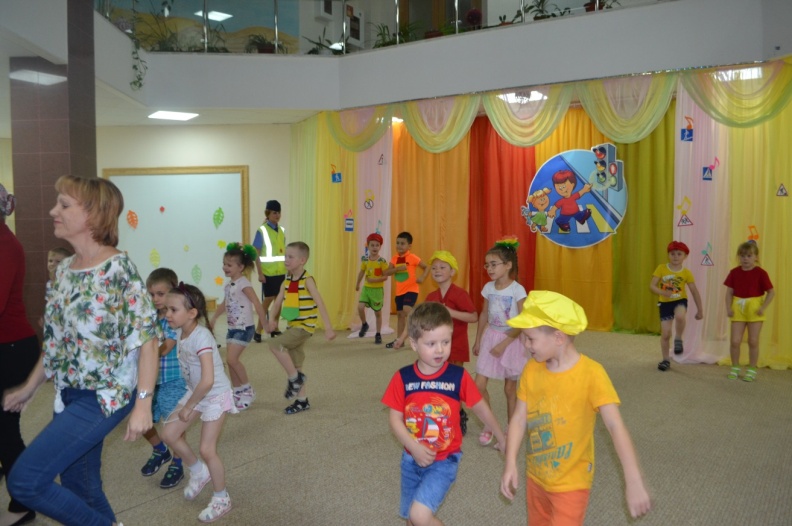 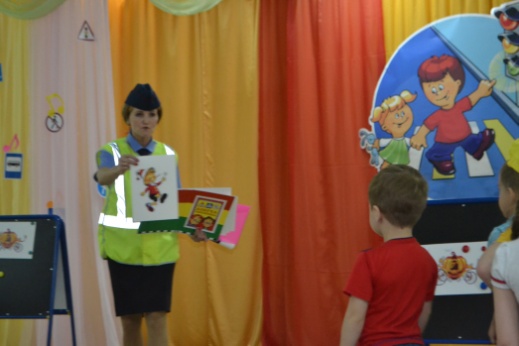 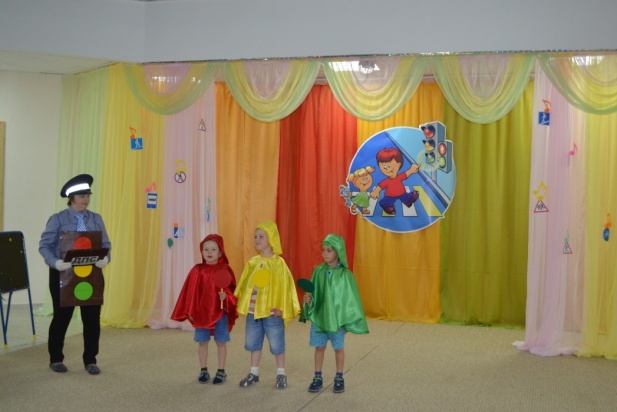 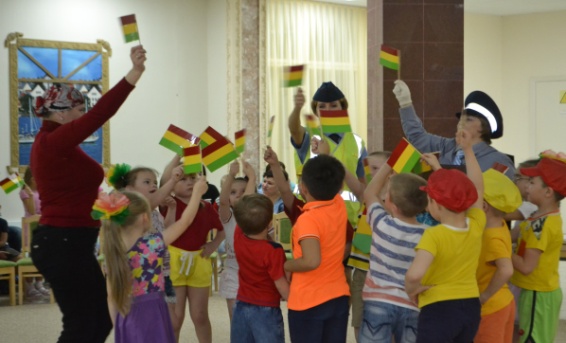 